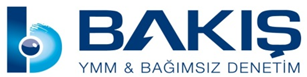 3 Şubat 2017 tarihli ve 29968 sayılı Resmi Gazete’de yayımlanan 31/01/2017 tarihli ve 2017/9759 sayılı BKK ile belirli ürünlerin   katma değer vergisi ve  özel tüketim vergisi ve oranlarında 30 Nisan 2017 tarihine kadar indirim yapılmıştı.  29/4/2017 tarihli ve 30052 sayılı  Resmi Gazetede yayımlanan 25/4/2017 tarihli ve 2017/ 10106 sayılı Bakanlar Kurulu Kararı ile   bu indirimlerin süresi 30 Eylül 2017 tarihine uzatılmıştır.  İNDİRİMLİ KDV ORANLARINDA SüRE UZATIMI  2017/9759  sayılı Kararnamenin 5’inci  maddesi ile   30/4/2017 tarihine kadar (bu tarih dâhil) uygulanmak üzere, ekli (1) sayılı cetvelde yer alan malların teslimlerinde katma değer vergisi oranı %8 olarak belirlenmişti. 2017/ 10106 sayılı Bakanlar Kurulu Kararı ile   bu indirimlerin süresi 30 Eylül 2017 tarihine uzatılmıştır.  Ekli (1) sayılı cetvelde yer alan ürünler aşağıdaki gibidir. II- İndirimli ÖTV Oranlarında Süre Uzatımı  2017/9759  sayılı Kararnamenin 8’nci maddesi ile 4760 sayılı ÖTV Kanuna ekli (IV) sayılı listede yer alan mallardan ekli (2) sayılı cetvelde yer alanların özel tüketim vergisi oranları 30/4/ 2017 tarihine kadar %0 (sıfır) olarak belirlenmiştir. 2017/ 10106 sayılı Bakanlar Kurulu Kararı ile   bu indirimlerin süresi 30 Eylül 2017 tarihine uzatılmıştır.  (IV) SAYILI LİSTE(Değişik: 13/2/2011-6111/87 md.)BAKIŞ YMM VE BAĞIMSIZ DENETİM A.Ş              YEMİNLİ MALİ MÜŞAVİR                     İLHAN ALKILIÇBAKIŞ MEVZUATBAKIŞ MEVZUATBAŞLIK  KDV VE ÖTV İNDİRİMİNDE SüRE UZATIMI   YAPILDI  SAYI 2017/60ÖZET Bakanlar Kurulunca ÖTV ve   KDV’de  belirli ürünlerde indirimli oran uygulaması 30 Nisan 2017 tarihinden 30 Eylül 2017 tarihine uzatıldı.  G.T.LP. NumarasıEşyanın Tanımı9401.3Yüksekliği ayarlanabilen oturmaya mahsus döner koltuk ve sandalyeler9401.40.00.00.00Yatak haline  getirilebilen oturmaya mahsus mobilyalar (kamp )bahçede kullanılanlar hariç)9401.52.00.00.00Bambudan9401.53.00.00.00Hintkamışından9401.59.00.00.00Diğerleri (Kamış, sepetçi söğüdü, bambu veya benzeri maddelerden  oturmaya mahsus mobilyalar)9401.61İçleri doldurulmuş, kaplanmış olanlar9401.69Diğerleri (Ahşap iskeletli oturmaya mahsus diğer mobilyalar)9401.71İçleri doldurulmuş, kaplanmış olanlar (Metal iskeletli oturmaya mahsus diğer mobilyalar)9401.79Diğerleri (Metal iskeletli oturmaya mahsus diğer mobilyalar)9401.8Oturmaya mahsus diğer mobilyalar9402.10.00.00.19Diğerleri (Berber koltuklan veya benzeri koltuklar)9403.1Bürolarda kullanılan türden metal mobilyalar9403.2Metalden diğer mobilyalar9403.3Bürolarda kullanılan türden ahşap mobilyalar9403.4Mutfaklarda kullanılan türden ahşap mobilyalar9403.5Yatak odalarında kullanılan türden ahşap mobilyalar9403.6Diğer ahşap mobilyalar9403.7Plastik maddelerden mobilyalar9403.82.00.00.00Bambudan olanlar9403.83.00.00.00Hintkamışından 9403.89.00.00.00Diğerleri (Diğer maddelerden mobilyalar)9404.10.00.00.00Şilte mesnetleri9404.21Gözenekli kauçuktan veya plastik maddelerden olanlar (kaplanmış olmasın) (Şilteler)9404.29Diğer maddelerden olanlar (Şilteler)G.T.İ.P. NOMal İsmiVergiOranı (%)30/4/ 2017 tarihine kadar Uygulanacak Olan Oran 84.15Klima cihazları (motorlu bir vantilatör ile nem ve ısıyı değiştirmeye mahsus tertibatı olanlar) (nemin ayrı olarak ayarlanamadığı cihazlar dahil)[(Yalnız 8415.10.10.00.00 Tek bir gövde halinde (Self-contained); 8415.10.90.00.00 Ayrı elemanlı sistemler (split sistem); 8415.81.00.90.00 Diğerleri (Bir soğutucu ünite ve soğutma-ısıtma çevrimini tersine değiştiren bir valf içerenler) (ters çevrimli ısı pompaları); (sivil hava taşıtlarında kullanılmaya, binek otolarına, diğer karayolu taşıtlarına mahsus olmayanlar); 8415.82.00.90.00 Diğerleri (Bir soğutucu ünite içeren, sivil hava taşıtlarında kullanılmaya, binek otolarına, diğer karayolu taşıtlarına mahsus olmayan, pencere ve duvar tipi olmayan, motorlu taşıtlarda şahıslar için kullanılmayan klima cihazı); 8415.83.00.90.00 Diğerleri (Bir soğutucu ünite içermeyen, sivil hava taşıtlarında kullanılmaya, binek otolarına, diğer karayolu taşıtlarına mahsus olmayan, pencere ve duvar tipi olmayan motorlu taşıtlarda şahıslar için kullanılmayan klima cihazı)6,7% 084.18Buzdolapları, dondurucular ve diğer soğutucu ve dondurucu cihazlar (elektrikli olsun olmasın); ısı pompaları (84.15 pozisyonundaki klima cihazları hariç)(Diğer soğutucu veya dondurucu cihazlar; ısı pompaları hariç)6,7% 08419.11.00.00.00Gazla çalışan anında su ısıtıcılar6,7% 08419.19.00.00.11(Katı yakıtlı)Termosifonlar (depolu su ısıtıcıları)6,7% 08419.19.00.00.19(Termosifonlar ve güneş enerjili su ısıtıcıları dışındaki elektrikli olmayan anında veya depolu su ısıtıcıları)Diğerleri6,7% 08421.12.00.00.11(Çamaşır kurutma makinaları)Bir defada kurutacağı çamaşırın kuru ağırlığı 'ı geçmeyecek kapasitede olanlar6,7% 08422.11.00.00.00(Bulaşık yıkama makinaları)Evlerde kullanılanlar 6,7% 08450.11.11.00.00(Kuru çamaşır kapasitesi 6 kg’ı geçmeyen tam otomatik çamaşır yıkama makinası)Çamaşırı önden yüklemeli olanlar6,7% 08450.11.19.00.00(Kuru çamaşır kapasitesi 6 kg’ı geçmeyen tam otomatik çamaşır yıkama makinası)Çamaşırı üstten yüklemeli olanlar6,7% 08450.11.90.00.00(Tam otomatik çamaşır yıkama makinası)Kuru çamaşır kapasitesi 'ı geçen fakat 'ı geçmeyenler 6,7% 08450.12.00.00.00(Çamaşır yıkama makinası)Diğer çamaşır makinaları (Santrifüjlü kurutma tertibatlı olanlar) 6,7% 08450.19.00.00.11(Kuru çamaşır kapasitesi 10 kg’ı geçmeyen, santrifüjlü kurutma tertibatı olmayan çamaşır yıkama makinası)Elektrikli olanlar6,7% 08450.19.00.00.19(Elektrikli olmayan çamaşır yıkama makinası)Diğerleri6,7% 08451.21.00.00.11(Kuru çamaşır kapasitesi 10 kg’ı geçmeyen kurutma makinaları)Evlerde kullanılanlar6,7% 085.08Vakumlu elektrik süpürgeleri6,7% 085.09(Gıda maddelerini öğütücüler ve karıştırıcılar; meyva veya sebze presleri, vb.; et kıyma makinaları vb.)Ev işlerinde kullanılmaya mahsus kendinden elektrik motorlu elektro-mekanik cihazlar (85.08 pozisyonunda yer alan vakumlu elektrik süpürgeleri hariç)6,7% 085.16Elektrikli anında veya depolu su ısıtıcılar ve daldırma tipi ısıtıcılar; herhangi bir mahallin veya toprak ve benzeri yerlerin ısıtılmasına mahsus elektrikli cihazlar; berber işleri için elektrotermik cihazlar (örneğin; saç kurutucular, saç kıvırma cihazları, saç kıvırma maşalarını ısıtma cihazları) ve el kurutma makinaları; elektrikli ütüler; ev işlerinde kullanılan diğer elektrotermik cihazlar; elektrikli ısıtıcı rezistanslar (85.45 pozisyonundakiler hariç) (8516.40 Elektrikli ütüler hariç)6,7% 0